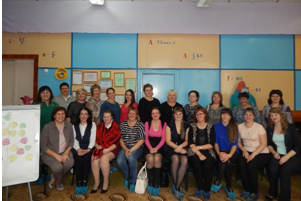 26 сентября 2017 года специалисты детского сада побывали на обучающем семинаре по теме: «Методики и технологии в работе с детьми с расстройствами аутистического спектра дошкольного возраста». Семинар проходил  в Канском филиале краевого центра, для педагогов и специалистов дошкольных образовательных организаций города Канска и восточной зоны Красноярского края.   	Специалисты филиала сообщили о признаках аутизма, предложили для использования психологическую классификацию детского аутизма О.С. Никольской, дали рекомендации педагогам по организации работы с детьми с РАС. Также на семинаре был организован просмотр видеозаписей занятий с детьми с РАС, проанализированы используемые на занятии приёмы работы.В заключении мероприятия был просмотрен видеофильм «Игры и игрушки, используемые в работе с детьми с ОВЗ» (с комментариями специалистов).